EDWINS Back in the Game 4 on 4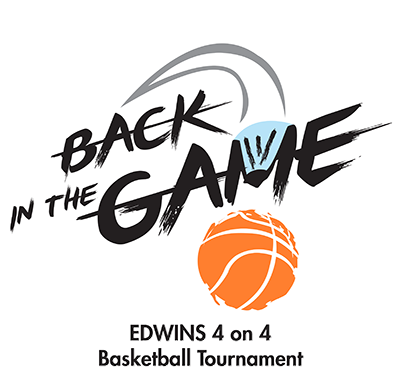 March Madness Basketball Tournament Registration FormThe tournament registration is $500.00 due in advance. All proceeds will directly benefit EDWINS. This fee includes t-shirts for all players, and trophies for the championship team. Registration deadline is March 1, 2017. This is a half-court, knockout (single-elimination) tournament. Checks may be made out to EDWINS. Send check, completed registration form and signed liability wavers for all players to:EDWINS, 13101 Shaker Square, Cleveland, Ohio 44120To pay by credit card, please call (216) 921-3333 or donate online at http://edwinsrestaurant.org/donate/. You can also email completed forms or questions to info@edwinsrestaurant.org.Your team’s skill level (check one): 	Pro Potential       	   Occasional Alley-Oop              Family Fun  						Weekend Warriors     	   Just for Fun		             Bracket	Teams will play their first game on either Saturday, March 11, or Sunday, March 12, between 9 a.m. and 5 p.m. Game dates, times and locations for each team will be emailed to team captains by Saturday, March 4, and will also be available at www.edwinsrestaurant.org/basketball.Awards: The championship team will receive a trophy.Rules & Regulations: Entry deadline is March 1, 2017.Team size shall be four players and one alternate/sub player. We recommend that you have sub. We ask that all players be associated with the corporate, civic or religious organization your team represents (i.e., no “ringers,” please).No refunds will be awarded. This is a half-court, knockout tournament in which the loser of each bracket is immediately eliminated.Games will be two (2) 18-minute halves with continuous clock until the final 2 minutes where clock will stop automatically.  3 time outs per game.  5 minute half time.   No clock stoppage if lead is more than 20 points.All decisions made by referees are final.EDWINS Back in the Game 4 on 4 March Madness Basketball Tournament Release and Waiver
of Liability RELEASE, ASSUMPTION OF RISK, INDEMNITY AND PROMISE NOT TO SUE: I, the undersigned below, in consideration of my and/or my child’s or ward’s participation in the EDWINS Back in the Game 4 on 4 March Madness Basketball Tournament, and any related activities, including, but not limited to, pre-race fitness classes (collectively, the “Event”), sponsored by EDWINS LEADERSHIP & RESTAURANT INSTITUTE, an Ohio non-profit corporation (“EDWINS”), wherever the Event may occur, acknowledge and understand that there are inherent risks arising from my or my child’s or ward’s participation in the Event, including, but are not limited to, scrapes, bruises, twisted ankles and various injuries to the body, heat and stress related issues, SERIOUS BODILY INJURY, DISABILITY, and DEATH, not only from my and/or my child’s or ward’s actions, inactions or negligence, but also the actions, inactions or negligence of EDWINS or other participants in the Event, or the condition of the 5k course.  I FREELY ACCEPT AND ASSUME ON MY OWN AND/OR ON BEHALF OF MY CHILD OR WARD ALL RISKS INCIDENTAL TO SUCH PARTICIPATION, WHETHER KNOWN OR NOT REASONABLY FORESEEABLE AT THIS TIME, AND WHETHER CAUSED BY MY OWN AND/OR MY CHILD’S OR WARD’S, EDWINS, OR OTHERS ACTIONS, INACTIONS OR NEGLIGENCE.  I expressly agree that my and/or my child’s or ward’s participation in the Event is purely voluntary, and I and/or my child or ward elect to participate in the Event in spite of such risks.In consideration of my and/or my child’s or ward’s participation in the Event and for myself and/or my child or ward, and our respective heirs, executors, administrators and next of kin (collectively, the “Releasing Parties”), I hereby release, covenant not to sue, and forever discharge EDWINS and any of its employees, directors, officers, members, agents, successors or assigns (collectively, the “Released Parties”) from all liabilities, claims, actions, damages, costs and expenses of any nature arising out of, related to, or in any way connected with my or my child’s or ward’s participation in the Event and/or any such related and associated activities, and further agree to indemnify and hold each of the Released Parties harmless from and against any and all such liabilities, claims, actions, damages, costs and expenses including by way of example, but not limited to, all attorneys’ fees and court costs. I, for myself and my child and/or ward, understand that this Release and Waiver of Liability and indemnity includes any claims based on the negligence, action or inaction of any of the Released Parties and covers bodily injury (including, without limitation, death), property damage, and loss by theft or otherwise, whether suffered by me or my child or ward either before, during or after such participation. I declare that I and (if participating) my child or ward are physically fit and have the skill level required to participate in the Event and/or any such related and associated activities. I further authorize medical treatment for me and/or my child or ward, at my cost, if the need arises. Continued on the next page.EDWINS Back in the Game 4 on 4 March Madness Basketball Tournament Release and Waiver of Liability continued.AUTHORIZATION AND RELEASE TO USE LIKENESS: I further grant EDWINS the right to photograph and/or videotape me and/or my child or ward and further to display, use and/or otherwise exploit my and/or my child’s or ward’s name, face, likeness, voice, and appearance in all media, whether now known or hereafter devised (including, without limitation, in online web casts, television, motion pictures, films, newspapers, and magazines) and in all forms including, without limitation, digitized images, whether for advertising, publicity, or promotional purposes, including, without limitation, publication of Event results and standings, without compensation, reservation or limitation. REPRESENTATIONS AND CONSTRUCTION:I certify I am eighteen (18) years of age or older and, if I am executing this Release and Waiver of Liability on behalf of my child or ward, the information set forth above pertaining to my child or ward is true and complete. If any term or provision of this Release and Waiver of Liability is invalid, illegal or unenforceable in any jurisdiction, such invalidity, illegality or unenforceability shall not affect any other term or provision of this Release and Waiver of Liability or invalidate or render unenforceable such term or provision in any other jurisdiction.  This Agreement is binding upon, and inures to the benefit of myself, EDWINS, the Releasing Parties, the Released Parties and their respective heirs, personal representatives, successors and permitted assigns.  All matters arising out of or relating to this Release and Waiver of Liability shall be governed by and construed in accordance with the internal laws of the State of Ohio. Any claim or cause of action arising under this Agreement may be brought only in the federal and state courts located in Cuyahoga County, Ohio and I hereby consent to the exclusive jurisdiction of such courts.BY SIGNING, I ACKNOWLEDGE THAT I HAVE READ AND UNDERSTOOD ALL OF THE TERMS OF THIS RELEASE AND WAIVER OF LIABILITY AND THAT I AM VOLUNTARILY GIVING UP SUBSTANTIAL LEGAL RIGHTS.Participant Name _____________________________________________________________________      Signature____________________________________________________________________________Date of Birth________________      Emergency Contact Number______________________________Date_______________________Parent or Guardian Name (if participant is under 18 years of age)_____________________________Signature____________________________________________________________________________Date_______________________All players must sign this liability waiver to participate.Captain NameShirt SizePhone #EmailShirt # (1 - 5)Player NameShirt SizePhone #EmailShirt # (1 - 5)